Languages, Linguistics, and Comparative Literature
Faculty:
Munson, M., Chair.; Augustyn, P.; Blattner, G.; Calargé, C.; Conrod, F.; Cook, R.; Erro-Peralta, N.; Gamboa, Y.; Godon-Martinez, N.; Gosser-Esquilín, M. A.; Greenspahn, F.; Horswell, M. J.; Khalfaoui, A.; Kharlamov, V.; Lindbeck, K.; Mendoza, M.; Poulson, N.; Ruthenberg, M.; Serra, I.; White, J.

Instructors: 
Almonte, M.; Mansilla-Bjalme, J.; Pettener, E.; Rendón, R.; Trotter, E.

Lecturer:
Palomino, M.The Department of Languages, Linguistics, and Comparative Literature provides a broad liberal arts background with bachelor's degrees in French, Spanish, Linguistics and Languages and Linguistics with a concentration in Italian and master's degree in French, Spanish, Linguistics and Linguistics with a concentration in Comparative Literature. The study of foreign languages and literatures and the development of skills in language use and linguistic analysis prepares students for professional careers in such fields as international law and business, foreign service and other transnational government agencies, teaching and a wide variety of positions in a multicultural, technological, global world. The Department also offers an Honors Program and minors in Arabic, French, German, Italian, Japanese, Linguistics, Comparative Literature or Spanish.

Prerequisite Coursework for Transfer Students
Students transferring to Florida Atlantic University must complete both lower-division requirements (including the requirements of the Intellectual Foundations Program) and requirements for the College and major. Lower-division requirements may be completed through the A.A. degree from any Florida public college, university or community college or through equivalent coursework at another regionally accredited institution. Before transferring and to ensure timely progress toward the baccalaureate degree, students must also complete the prerequisite courses for their major as outlined in the Transfer Student Manual.

All courses not approved by the Florida Statewide Course Numbering System that will be used to satisfy requirements will be evaluated individually on the basis of content and will require a catalog course description and a copy of the syllabus for assessment.

Double Majors
Students interested in information about a double major in Languages, Linguistics, and Comparative Literature should consult the Chair of the Department.Bachelor of Arts Degree/Link to Academic Minors/Link to Master's Programs
(Minimum of 120 credits required)

French, Linguistics, Spanish or Languages and Linguistics with a concentration in Italian 
In addition to other College and University requirements, students will normally complete at least 36/37 upper-division credits in Languages and Linguistics in one of the Department's majors (French, Spanish, Linguistics, Languages and Linguistics with a concentration in Italian). Grades below "C" (including "P" under the pass/fail option) in a required departmental course will not count toward the requirements of the major. Credits are generally distributed as follows (native and heritage speakers of the language should follow the heritage speakers track and consult with the LLCL advisor  head of the major program or the Chair of the Department concerning substitutions). The Department enforces a non-audit policy in its language courses.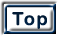 College and University courses may be substituted for program-compatible Departmental electives with approval of advisor and confirmation by the Chair. The Department encourages participation in any of its Study Abroad Programs. Approved courses taken in Study Abroad Programs may substitute for some requirements and electives.



Honors Program in Languages, Linguistics and Comparative Literature 

Entry Requirements
Majors in Languages, Linguistics, and Comparative Literature who meet the following criteria will be eligible to pursue honors in French, Linguistics, Spanish or Languages and Linguistics with a concentration in Italian:

1. Student has already completed at least 9 upper-division credits in the major, including FOL 3880, but fewer than 100 credits toward the degree; 

2. Student has earned a minimum overall GPA of 3.2;

3. Student has earned a minimum overall GPA of 3.5 in the major.

To be considered for admission to the Honors Program in Languages, Linguistics, and Comparative Literature, students meeting all of the above criteria may submit: 

1. A one-page abstract (250 words) outlining the proposed thesis topic; 

2. An annotated bibliography of the five most relevant sources related to the topic; 

3. A one-page statement detailing why the student seeks honors in the major;

4. The revised final paper of FOL 3880; 

5. A letter of support from at least one member of the Department faculty with a terminal degree who will serve as a mentor; 

6. A completed application form. 

These documents must be submitted to the Department Chair, preferably no later than three semesters before the student expects to graduate.

Admission to the Program
1. A committee will review the application and make a recommendation to admit and determine a plan of study.

2. The student will receive confirmation in writing from the Department Chair.

3. Admission to the Honors Program is limited to 20 percent of students in the particular major.Standards for Maintaining Active Status
1. Student must maintain an overall 3.2 GPA and a 3.5 GPA in the major.

2. Student must complete all the field distribution requirements of the respective major.

3. Student must abide by the Code of Academic Integrity. 

4. Student may be placed on probation in the Honors Program for one semester if overall GPA and/or major GPA is not maintained; if required minimum GPA and/or major GPA is not re-established after the probationary semester, the student will be dismissed from the program.

Honors-Level Enrichment
Honors level enrichment is achieved through successful completion of any two of the following:

1. Completion of an upper-division course enhanced by Academic Service-Learning, linked to a community organization dealing, whenever possible, with the student’s research interest.

2. Participation in a study abroad program in which the student is enrolled full-time and for the full duration of the academic term. A follow-up public presentation of the experience is also required.

3. Service to the faculty leader of FAU’s Global Connections Living Learning Community for three common-hour activities.

4. Service as an active officer in one of the Honor Societies. 

5. Service as a tutor in the Supplemental Instruction program (in one of the disciplines represented in the Languages, Linguistics, and Comparative Literature Department.)

6. Participation in Florida Atlantic University’s Undergraduate Research Journal (e.g., service on the board; paper submission.)

Capstone Requirements
In addition to honors-level enrichment activities, successful completion of the following capstone elements is also required:

1. Complete with a grade of B+ or higher an advanced seminar in the area of research interest of the student. This course will fulfill one of the three electives required of the major.

2. Complete an honors thesis, supervised by the mentor and reviewed by a second reader (3 credits above the major’s requirements).

3. Submit research findings to the Undergraduate Research Symposium.

Secondary Education Program
A program leading to teacher certification in foreign languages (French and Spanish) is available through the Department of Teaching and Learning in the College of Education. Other languages taught include Chinese, Classical Greek, Modern Greek, Hebrew, Japanese and Latin.FLL&CL - NEW CATALOGUE VERSION FOR LANGUAGE MINORSPlease, replace old version completely.Academic Minors
Three types of minors are offered through the Department of Languages, Linguistics, and Comparative Literature (LLCL): Minor in a foreign language (Arabic, Chinese, French, German, Italian, Japanese, Spanish)Minor in LinguisticsMinor in Comparative Literature
All students seeking one of the minors offered by the department, whether in a foreign language, linguistics or comparative literature, should declare the minor and seek individual advising through the department as soon as possible, but ideally before beginning the last eight (8) credits of study. Students who have earned eight (8) CLEP credits in Spanish or French, or who have taken three years of high school Italian or German, may start with FRE/ITA/SPN/GER 2220 (see the LLCL advisor for specific placement information). Heritage speakers of Spanish may take the SPN 1340 and 2341 sequence or be placed directly into upper-division Spanish courses (see the departmental advisor for individual advising and information on language placement). Students who plan to study abroad are encouraged to have all courses approved through the LLCL advisor before beginning the program.
Students must earn a grade of “C” or better in all courses to be counted toward the minor. Minor in Linguistics (with a focus on a single language)To complete a minor in Linguistics, with a focus on a single language, students are required to pass (with a grade of C or better) the following: Introduction to Linguistics (LIN 3010), a course in the structure of a language (LIN 4680, FRE 4850, SPN 4850, or ITA 4730), one of the following upper-division core courses in linguistics (LIN 4326, LIN 4802, or LIN 4430), and two upper-division (3/4000-level) linguistics courses (6 credits), to be chosen in consultation with the LLCL advisor. At least 75 percent of all minor credits earned must be from FAU.
Minor in Comparative LiteratureTo complete a minor in Comparative Literature, with a focus on two or more national literatures or literary traditions, students are required to pass (with a grade of C or better): one introductory course [either Introduction to Comparative Literature (LIT3060) or Introduction to World Literature (LIT2100)], one intermediate- or advanced-level language course (FRE/GER/ITA/SPN 2220 or higher, depending on proficiency), and three upper-division (3/4000-level) literature courses, either in lingua or in translation. (Students are always encouraged to do in-lingua coursework whenever possible, but this is by no means a requirement.) Regardless of the type of upper-division literature courses taken (in lingua or in translation), the coursework must represent, at a minimum, two different national traditions/cultures. Literature courses taught in other departments may count toward the minor with permission of the advisor. At least 75 percent of all minor credits earned must be from FAU.Students who plan to study abroad are encouraged to have all courses approved through the LLCL advisor before beginning the program.
Minor in a Foreign Language (15-19 credits)Students may complete a foreign language minor in Arabic, French, German, Italian, Japanese, Linguistics, or Spanish, as described below. At least 75 percent of all minor credits earned must be from FAU. Courses taken on study abroad programs may be counted toward the minor, but all such courses should be approved by the LLCL advisor before the student begins the study abroad program.Minor in ArabicTo complete a minor in Arabic, students are required to pass (with a grade of C or better) two beginning-level language courses (ARA 1120 and ARA 1121), two intermediate-level language courses (ARA 2220 and ARA 2221), and one upper-division (3/4000-level) course, chosen in consultation with the LLCL advisor, on a topic relating to the culture, literature, history, and/or politics of the Arab World. Students with advanced knowledge of spoken and/or written Arabic (beyond the intermediate level) must contact the LLCL advisor to establish a list of five courses for completing the minor.Students who plan to study abroad are strongly encouraged to have all courses approved by the LLCL advisor before beginning the program.Minor in FrenchTo complete a minor in French, students are required to pass (with a grade of C or better) two intermediate-level language courses (FRE 2220 and FRE 2221), one advanced-level language course (FRE 3400, FRE 3401, or FRE 3340), one culture course (FRE 3393 or FRE3500), and one upper-division (3/4000-level) course in lingua, to be chosen in consultation with the LLCL advisor. Students with advanced knowledge of spoken and/or written French (including heritage speakers) must contact the LLCL advisor to establish a list of five courses for completing the minor.Students who plan to study abroad are strongly encouraged to have all courses approved by the LLCL advisor before beginning the program.Minor in GermanTo complete a minor in German, students are required to pass (with a grade of C or better) two beginning-level language courses (GER 1120 and GER 1121), two intermediate-level language courses (GER 2220 and GEW 2104), and one course on German Literature in Translation (GET 3130).Students with advanced knowledge of spoken and/or written German (including heritage speakers) must contact the LLCL advisor to establish a list of five courses for completing the minor. Students who plan to study abroad are strongly encouraged to have all courses approved through the LLCL advisor before beginning the program.Minor in ItalianTo complete a minor in Italian, students are required to pass (with a grade of C or better) two intermediate-level language courses (ITA 2220 and ITA 2221), one advanced-level language course (ITA 3420 or ITA 3421), and two upper-division (3/4000-level) courses in lingua, to be chosen in consultation with the LLCL advisor.Students with advanced knowledge of spoken and/or written Italian (including heritage speakers) must contact the LLCL advisor to establish a list of five courses for completing the minor.Students who plan to study abroad are strongly encouraged to have all courses approved by the LLCL advisor before beginning the program.Minor in JapaneseTo complete a minor in Japanese, students are required to pass (with a grade of C or better) two beginning-level language courses (JPN 1120 and JPN 1121), two intermediate-level language courses (JPN 2220 and JPN 2221), and one upper-division (3/4000-level) course, approved by the LLCL advisor, on a topic related to the culture, literature, history, or politics of the Japanese world. Students with advanced knowledge of spoken and/or written Japanese (including heritage speakers) must contact the LLCL advisor to establish a list of five courses for completing the minor.Students who plan to study abroad are strongly encouraged to have all courses approved by the LLCL advisor before beginning the program.Minor in Spanish (for Non-Heritage/Non-Native Speakers)To complete a minor in Spanish for Non-Heritage Speakers, students are required to pass (with a grade of C or better) two intermediate-level language courses (SPN 2220 and SPN 2221), one advanced-level language course (SPN 3400), one culture course (SPN 3500 or SPN 3501), and one literature course in lingua (SPW 3012 or SPW 3020). Students who plan to study abroad are strongly encouraged to have all courses approved by the LLCL advisor before beginning the program.Minor in Spanish (for Heritage/Native Speakers)To complete a minor in Spanish for Heritage/Native Speakers, students are required to pass (with a grade of C or better) one intermediate-level language course (SPN 2341), one advanced-level language course (SPN 3343), one culture course (SPN 3500 or SPN 3501), one course providing an introduction to Spanish literature (SPW 3012 or SPW 3020), and one upper-division (3/4000-level) course in lingua. Students who plan to study abroad are strongly encouraged to have all courses approved by the LLCL advisor before beginning the program.
Academic Minors
1. Students may satisfy up to 8 credits of the foreign language component by examination (CLEP) for 1120 and 1121 in French, German and Spanish.

2. At least 66 percent of the total minor language must be as outlined below. Students entering (or testing) at the intermediate level or above should see the head of the major program in the Department for placement in upper- division culture and literature courses in the minor language, as outlined above.

3. All students seeking a minor in foreign languages, linguistics or comparative literature must be registered with the head of the major program before beginning their last 8 credits of study. Consult the Departmental office at 561-297-3860 for clarification and advising.

4. Students must earn a grade of "C" or better in all courses to be counted toward the minor. Passing with below "C" (including "C-" and "P" under the pass/fail option) will not be accepted. Minor in a Foreign Language (15-20 credits)Students may minor in Arabic, French, German, Italian, Japanese, Linguistics, Comparative Literature or Spanish by completing the following courses. At least 75 percent of credits earned must be from FAU. Courses taken on study abroad programs approved by FAU can count toward the degree.Lower-Division Prerequisites for French, Italian concentration, and Spanish majorsLower-Division Prerequisites for French, Italian concentration, and Spanish majorsLower-Division Prerequisites for French, Italian concentration, and Spanish majorsBeginning and Intermediate Language and Culture
FRE/ITA/SPN 1120/1121/2220/2221*

* Students who CLEP for 8 credits in Spanish or French or have taken three years of high school in French, Italian or Spanish may start with FRE/ITA/SPN 2220 (see departmental advisor for placement information). Heritage speakers of Spanish may take the SPN 1340 and 2341 sequence or be placed directly into the major requirements (see departmental advisor for placement information).Beginning and Intermediate Language and Culture
FRE/ITA/SPN 1120/1121/2220/2221*

* Students who CLEP for 8 credits in Spanish or French or have taken three years of high school in French, Italian or Spanish may start with FRE/ITA/SPN 2220 (see departmental advisor for placement information). Heritage speakers of Spanish may take the SPN 1340 and 2341 sequence or be placed directly into the major requirements (see departmental advisor for placement information).4-16Major Program RequirementsMajor Program RequirementsMajor Program RequirementsAll Programs - French, Italian concentration, Spanish, LinguisticsAll Programs - French, Italian concentration, Spanish, LinguisticsAll Programs - French, Italian concentration, Spanish, LinguisticsResearch and Bibliographic MethodsFOL 38803Introduction to LinguisticsLIN 30103Required CoursesRequired CoursesRequired CoursesFRENCHFRENCHFRENCHLanguage and Culture (three two courses, including one advanced language and one culture course)Language and Culture (three two courses, including one advanced language and one culture course)10 6-7Advanced French Language 
and Culture 1FRE 3400 or FRE 3400 or Français de perfectionnementFrench for BilingualsFRE 3340 FRE 3340 Advanced French Language & Culture 2FRE 3401FRE 3401Culture et Société: CinémaFRE 3393 FRE 3393 Senior Seminar (should be taken in the last year of the program)FRW 4933 FRW 4933 Literature and Civilization Literature and Civilization 9Introduction to the Study of French - 
Language LiteratureFRW 3001 FRW 3001 French Civilization and Literature: Middle Ages to RevolutionFRW 3102FRW 3102French Civilization and Literature: 19th and 20th CenturiesFRW 3122FRW 3122LinguisticsLinguistics3Prononciation et PhonétiqueFRE 3780 orFRE 3780 orStructure of Modern FrenchFRE 4850FRE 4850Senior Seminar (should be taken in last year of the program)33Other Required Courses (three courses, two of which must be in lingua, to be pre-approved by LLCL advisor. Optional courses from the required list can be taken as “other” required courses” if not taken as requirement courses)Other Required Courses (three courses, two of which must be in lingua, to be pre-approved by LLCL advisor. Optional courses from the required list can be taken as “other” required courses” if not taken as requirement courses)9Intermediate French ConversationIntermediate French ConversationFRE2240  Commercial French FRE 3440FRE 3440Advanced Commercial FrenchFRE 3442FRE 3442French Culture Study AbroadFRE 3952FRE 3952Special Topics in French Language StudiesFRE 4930FRE 4930Literature in Translation: The French TraditionFRT 3140FRT 3140Women in the Medieval French TraditionFRW 4413FRW 4413Courtly Love TraditionFRW 4414FRW 4414Special Topics in French Literature FRW 4930FRW 4930French Culture Study AbroadFRE 3952FRE 3952French Culture Study AbroadFRT 3956FRT 3956Comparative Caribbean LiteratureLIT 4194LIT 4194French Literature Study AbroadFRW 4957FRW 4957BilingualismLIN 4620LIN 4620Introduction to Theories and Practices of TESOLTSL 4080TSL 4080LANGUAGES AND LINGUISTICS: ITALIANLANGUAGES AND LINGUISTICS: ITALIANLANGUAGES AND LINGUISTICS: ITALIANLanguage and Culture (three two courses, including at least one advanced language and one culture course)Language and Culture (three two courses, including at least one advanced language and one culture course)10-11 6-7Advanced Italian 1ITA 3420ITA 3420Advanced Italian 2ITA 3421ITA 3421Italian Writing Workshop ITA 3300ITA 3300Reading the Italian Press ITA 3412ITA 3412Special Topics (approved by advisor)ITA 4930ITA 4930Literature and CivilizationLiterature and Civilization6 12Italian Literature and Civilization: 
Middle Ages and Renaissance(required)ITW 3100ITW 3100Italian Literature and Civilization: 
Baroque to Present(required)ITW 3101 ITW 3101 Two courses from the following:Italian literature in translationITT 3110ITT 3110Love & Lovers in Italian LiteratureITT 3111ITT 3111Italian Cinema: From Text to ScreenITT 3520ITT 3520Italian-American CinemaITT 3522ITT 3522Italy in LyricsITT 3600ITT 3600Dante: The Commedia in TranslationITT 4440ITT 4440Special Topics (approved by LLCL advisor)ITA 4930ITA 4930LinguisticsLinguistics3-4Special Topics ITA 4930ITA 4930Tessere la linguaITA 4730ITA 4730Other Required Courses (four courses, one, preferably two, of which must be in lingua, to be approved by advisor (three courses, two of which must be in lingua, to be approved by LLCL advisor)Other Required Courses (four courses, one, preferably two, of which must be in lingua, to be approved by advisor (three courses, two of which must be in lingua, to be approved by LLCL advisor)12 9Italian Culture and Society ITT 2502ITT 2502Italian Culture Study Abroad ITA 3952ITA 3952Italian Language and Culture Study Abroad ITA 4957ITA 4957Italian Culture study Abroad (in translation)ITT 3956ITT 3956Italian Literature in TranslationITT 3110 ITT 3110 Italian Cinema: from Text to Screen ITT 3520ITT 3520Italian-American Cinema ITT 3522ITT 3522Italian Culture Study Abroad (in Translation) ITT 3956ITT 3956Dante: The Commedia in TranslationITT 4440ITT 4440Directed Independent StudyITW 4905ITW 4905Italian Literature Study AbroadITW 4957 ITW 4957 LINGUISTICSLINGUISTICSLINGUISTICSGeneral Core General Core 9Contrastive PhonologyLIN 4326 LIN 4326 Morphology and SyntaxLIN 4430LIN 4430Semantics and PragmaticsLIN 4802LIN 4802Language-Specific Concentration (four courses from the language major offerings; if in English seek LLCL advisor approval)Language-Specific Concentration (four courses from the language major offerings; if in English seek LLCL advisor approval)12-13Language-specific Linguistics courses (two courses)Language-specific Linguistics courses (two courses)Language-specific Linguistics courses (two courses)Upper-division Language and Culture course (one course)Upper-division Language and Culture course (one course)Upper-division Language and Culture course (one course)Literature and Civilization course (one course)Literature and Civilization course (one course)Literature and Civilization course (one course)Other Required Courses (to be approved by advisor)Other Required Courses (to be approved by advisor)9Global Perspectives on LanguageLIN 2607LIN 2607Language MattersLIN 3003LIN 3003Patterns of LanguageLIN 3133LIN 3133SociolinguisticsLIN 4600LIN 4600African-American Vernacular EnglishLIN 4612LIN 4612BilingualismLIN 4620LIN 4620Structure of Modern English LIN 4680LIN 4680PsycholinguisticsLIN 4701LIN 4701Normal Process of Speech and Language DevelopmentLIN 4710LIN 4710Introduction to SemioticsLIN 4810LIN 4810Special Topics (i.e., Teaching Languages, Forensic Linguistics, Discourse Analysis)LIN 4930LIN 4930Childhood BilingualismDEP 3134DEP 3134Language AcquisitionDEP 4130DEP 4130CognitionEXP 3505EXP 3505Psychology of LanguageEXP 4640EXP 4640Introduction to Theories and Practices of TESOLTSL 4080TSL 4080Applied Linguistics and TESOLTSL 4251TSL 4251ESOL Strategies for Content Area TeachersTSL 4324TSL 4324Methods of TESOL and Bilingual EducationTSL 5345TSL 5345A linguistics class in linguaA linguistics class in linguaA linguistics class in linguaA literature class or culture class in linguaA literature class or culture class in linguaA literature class or culture class in linguaA literature class in translationA literature class in translationA literature class in translationSPANISHSPANISHSPANISHLanguage and Culture (Two courses including one advanced language and one culture course)Language and Culture (Two courses including one advanced language and one culture course)7Advanced Spanish: GrammarSPN 3400 or SPN 3400 or Advanced Spanish for Heritage Speakers SPN 3343 SPN 3343 Spanish Peninsular Culture 
and CivilizationSPN 3500 orSPN 3500 orLatin American Culture and CivilizationSPN 3501 SPN 3501 Literature and Civilization (Two of the courses have to be SPW 3012 and SPW 3020)Literature and Civilization (Two of the courses have to be SPW 3012 and SPW 3020)12Introduction to Peninsular Spanish Literature (Required)SPW 3012SPW 3012Introduction to Spanish American Literature (Required)SPW 3020SPW 3020Two courses from the following: Two courses from the following: Two courses from the following: Spanish Peninsular Civilization and
Literature: to 1700SPW 3100 SPW 3100 Spanish Peninsular Civilization and 
Literature: 1700 to the Present SPW 3101 SPW 3101 Latin American Civilization and
Literature: Conquest to ModernismSPW 3130 SPW 3130 Latin American Civilization and
Literature: Modernism to the PresentSPW 3132SPW 3132Latin American Civilization 
and Literature: Modernism SPW 3131SPW 3131Special Topics in Spanish or Latin American LiteratureSPW 4930SPW 4930LinguisticsLinguistics3Structure of Modern Spanish SPN 4850 or SPN 4850 or Spanish Phonetics and Phonology SPN 4790 orSPN 4790 orSpanish Sociolinguistics SPN 4740SPN 4740Other Required Courses (three courses, two of which must be in lingua, to be approved by LLCL advisor. Optional courses from the “required” list can be taken as “other required” courses unless taken as requirement courses)Other Required Courses (three courses, two of which must be in lingua, to be approved by LLCL advisor. Optional courses from the “required” list can be taken as “other required” courses unless taken as requirement courses)9Commercial Spanish 1SPN 3440SPN 3440Commercial Spanish 2SPN 3441SPN 3441Spanish Peninsular Culture and CivilizationSPN 3500SPN 3500Latin American Culture and CivilizationSPN 3501SPN 3501Advanced Spanish: ConversationSPN 3410SPN 3410Special Topics in Spanish Language StudiesSPN 4930SPN 4930Spanish SociolinguisticsSPN 4740SPN 4740Spanish Phonetics and PhonologySPN 4790SPN 4790Structure of Modern SpanishSPN 4850SPN 4850Spanish Peninsular Civilization and
Literature: 1700 to presentSPW 3101SPW 3101Latin American Civilization and
Literature: Conquest to ModernismSPW 3130SPW 3130Latin American Civilization and
Literature: ModernismSPW 3131SPW 3131Latin American Civilization and
Literature: Modernism to PresentSPW 3132SPW 3132Special Topics in Spanish or Latin American LiteratureSPW 4930SPW 4930Literature in Translation: The Spanish TraditionSPT 3100SPT 3100Latin American Literature in TranslationSPT 4130SPT 4130Spanish Literature and FilmSPT 4720SPT 4720Spanish Translation SPT 4800SPT 4800Introduction to Latin American StudiesLAS 2000LAS 2000BilingualismLIN 4620LIN 4620Comparative Caribbean LiteratureLIT 4194LIT 4194Applied Linguistics and TESOLTSL 4251TSL 4251Spanish Language and Culture Study AbroadSPN 2952SPN 2952Spanish Culture Study AbroadSPN 3952SPN 3952Spanish Language and Culture Study Abroad SPN 4957SPN 4957Spanish Culture Study Abroad (in Translation)SPT 3956SPT 3956Spanish Language and Culture Study Abroad SPT 4957SPT 4957Spanish Literature Study Abroad SPW 4957SPW 4957Minor in Arabic (19 credits)Minor in Arabic (19 credits)Minor in Arabic (19 credits)Beginning Arabic Language and Culture 1ARA 11204Beginning Arabic Language and Culture 2ARA 11214Intermediate Arabic Language and Culture 1ARA 22204Intermediate Arabic Language and Culture 2ARA 22214Upper-division course*3* The upper-division course must be chosen in consultation with the LLCL advisor on a topic relating to the culture, literature, history and/or politics of the Arab world.* The upper-division course must be chosen in consultation with the LLCL advisor on a topic relating to the culture, literature, history and/or politics of the Arab world.* The upper-division course must be chosen in consultation with the LLCL advisor on a topic relating to the culture, literature, history and/or politics of the Arab world.Minor in Comparative Literature, including one foreign literature 
(16 credits)Minor in Comparative Literature, including one foreign literature 
(16 credits)Minor in Comparative Literature, including one foreign literature 
(16 credits)Introduction to Comparative LiteratureLIT 3060 or3Introduction to World LiteratureLIT 21003One semester of foreign language FRE/GER/ITA//SPN 2220 or higher, depending on proficiencyOne semester of foreign language FRE/GER/ITA//SPN 2220 or higher, depending on proficiency4Three Comparative Literary Movements from:Three Comparative Literary Movements from:Three Comparative Literary Movements from:Comparative LiteratureLIT 40613Comparative Post-ModernismLIT 40983Comparative Renaissance StudiesLIT 42503Comparative Realism and NaturalismLIT 42513Comparative Modernism and 
the Avant GardesLIT 42523Comparative European RomanticismLIT 46043Minor in French (18-19 credits)
The minor in French is available for both native and non-native speakers. Students may choose between a focus on literature or business.Minor in French (18-19 credits)
The minor in French is available for both native and non-native speakers. Students may choose between a focus on literature or business.Minor in French (18-19 credits)
The minor in French is available for both native and non-native speakers. Students may choose between a focus on literature or business.French Literature and Culture Minor 
for Non-Native SpeakersFrench Literature and Culture Minor 
for Non-Native Speakers18Intermediate French Language and
Culture 1 (possible CLEP)FRE 22204Intermediate French Language and
Culture 2FRE 22214Advanced French Language 
and Culture 1FRE 34004Culture et Societe: CinemaFRE 33933Introduction to the Study of French –
Language LiteratureFRW 30013Business French Minor for Non-Native Speakers Business French Minor for Non-Native Speakers 19Advanced French Language 
and Culture 1FRE 34004Commercial French 1FRE 34403Advanced Commercial FrenchFRE 34423Culture et Societe: CinemaFRE 33933Special Topics in French Language (or other upper-level French courses approved by advisor, such as FRE 4850, Structure of Modern French)FRE 49306French Literature and Culture Minor for 
Native SpeakersFrench Literature and Culture Minor for 
Native Speakers18Introduction to the Study of French – 
Language Literature FRW 30013French Civilization and Literature:
Middle Ages and RenaissanceFRW 3100 3French Civilization and Literature:
17th and 18th CenturiesFRW 31013French Civilization and Literature:
19th and 20th CenturiesFRW 31223Special Topics in French Language (or other upper-level French courses approved by advisor, such as FRE 4850, Structure of Modern French, or FRE 3393, Culture et Societe:Cinema)FRE 49306Business French Minor for Native Speakers Business French Minor for Native Speakers 19Advanced French Language and
Culture 2FRE 34014Commercial French 1FRE 34403Advanced Commercial FrenchFRE 34423Culture et Societe: CinemaFRE 33933Special Topics in French Language (or other upper-level French courses approved by advisor, such as FRE 4850, Structure of Modern French)FRE 49306Minor in German (19-20 credits)
The minor in German is available for both native and non-native speakers. A minimum grade of "C" is required in all courses for the minor. Grades below "C" and "S" grades from other institutions are not accepted. At least 15 credits used for the minor must be earned within the Department. No credit by exam.Minor in German (19-20 credits)
The minor in German is available for both native and non-native speakers. A minimum grade of "C" is required in all courses for the minor. Grades below "C" and "S" grades from other institutions are not accepted. At least 15 credits used for the minor must be earned within the Department. No credit by exam.Minor in German (19-20 credits)
The minor in German is available for both native and non-native speakers. A minimum grade of "C" is required in all courses for the minor. Grades below "C" and "S" grades from other institutions are not accepted. At least 15 credits used for the minor must be earned within the Department. No credit by exam.Non-Native SpeakersNon-Native SpeakersNon-Native SpeakersBeginning German Language 
and Culture 1GER 11204Beginning German Language 
and Culture 2 GER 11214Intermediate German: Culture and Society GER 22204Readings in Intermediate GermanGEW 21044Any upper-division course in German including any of the
following:Any upper-division course in German including any of the
following:3-4Advanced German: Reading
and CompositionGER 34004Business GermanGER 34404Advanced German: Culture and SocietyGER 35034German Culture Study AbroadGER 39521-8Structure of Modern GermanGER 48503History and Dialectology of GermanGER 68353German Literature in TranslationGET 3130 3Modern German LiteratureGEW 37303Seminar in German LiteratureGEW 3934 3Special TopicsGEW 49303German Literature Study AbroadGEW 49573History of Modern GermanyEUH 34623Hitler and Nazi GermanyEUH 44653Native Speakers
Choose any of the above courses at the 3000 level and above to total 19-20 credits.Native Speakers
Choose any of the above courses at the 3000 level and above to total 19-20 credits.Native Speakers
Choose any of the above courses at the 3000 level and above to total 19-20 credits.Minor in Japanese (19-20 credits)Minor in Japanese (19-20 credits)Minor in Japanese (19-20 credits)Beginning Japanese Language and 
Culture 1JPN 11204Beginning Japanese Language and 
Culture 2JPN 11214Intermediate Japanese Language and Culture 1JPN 22204Intermediate Japanese Language and Culture 2JPN 22214Upper-division course*3-4* The upper-division course must be chosen in consultation with the LLCL advisor on a topic relating to the culture, history or politics of the Japanese world.* The upper-division course must be chosen in consultation with the LLCL advisor on a topic relating to the culture, history or politics of the Japanese world.* The upper-division course must be chosen in consultation with the LLCL advisor on a topic relating to the culture, history or politics of the Japanese world.Note: Students who are heritage/native speakers and students with advanced knowledge of the Japanese language (beyond the basic level) need to contact the LLCL advisor for the list of five courses to take for the minor.Note: Students who are heritage/native speakers and students with advanced knowledge of the Japanese language (beyond the basic level) need to contact the LLCL advisor for the list of five courses to take for the minor.Note: Students who are heritage/native speakers and students with advanced knowledge of the Japanese language (beyond the basic level) need to contact the LLCL advisor for the list of five courses to take for the minor.Minor in Linguistics, 
with a focus in a single language (15 credits)*Minor in Linguistics, 
with a focus in a single language (15 credits)*Minor in Linguistics, 
with a focus in a single language (15 credits)*Introduction to LinguisticsLIN 30103One course in the structure of a language, 
LIN 4680, FRE/SPN 4850 or ITA 47303One of the following upper-division core courses in LinguisticsOne of the following upper-division core courses in LinguisticsOne of the following upper-division core courses in LinguisticsContrastive PhonologyLIN 43263Morphology and SyntaxLIN 44303Semantics and PragmaticsLIN 48023Two upper-division linguistics courses chosen in consultation with the LLCL advisor6*Majors in the Department of Languages, Linguistics, and Comparative Literature who want a minor in Linguistics should consult with the head of the Linguistics Program.*Majors in the Department of Languages, Linguistics, and Comparative Literature who want a minor in Linguistics should consult with the head of the Linguistics Program.*Majors in the Department of Languages, Linguistics, and Comparative Literature who want a minor in Linguistics should consult with the head of the Linguistics Program.Minor in Italian (18-19 credits)
The minor in Italian is available for both native and non-native speakers.Minor in Italian (18-19 credits)
The minor in Italian is available for both native and non-native speakers.Minor in Italian (18-19 credits)
The minor in Italian is available for both native and non-native speakers.Non-Native SpeakersNon-Native SpeakersNon-Native SpeakersIntermediate Italian Language 
and Culture 1ITA 22204Intermediate Italian Language
and Culture 2ITA 22214Advanced Italian 1ITA 34204Italian Culture and SocietyITT 25024Any Literature/Culture course3Italian Literature Middle Ages
to Renaissance ITW 3100Italian Literature Baroque to PresentITW 3101Literature in Translation:
The Italian TraditionITT 3110Dante: The Commedia in TranslationITT 4440Special TopicsITA 4930Italian Cinema: From Text to ScreenITT 3520(Advanced Italian 2, ITA 3421, may be substituted for any of the above courses.)(Advanced Italian 2, ITA 3421, may be substituted for any of the above courses.)(Advanced Italian 2, ITA 3421, may be substituted for any of the above courses.)Native Speakers
Choose any six of the above courses beyond the advanced 1 level.Native Speakers
Choose any six of the above courses beyond the advanced 1 level.Native Speakers
Choose any six of the above courses beyond the advanced 1 level.Minor in Spanish (18-19 credits)
The minor in Spanish is available for both native and non-native speakers. Students may choose between a focus on language and culture, literature or business.Minor in Spanish (18-19 credits)
The minor in Spanish is available for both native and non-native speakers. Students may choose between a focus on language and culture, literature or business.Minor in Spanish (18-19 credits)
The minor in Spanish is available for both native and non-native speakers. Students may choose between a focus on language and culture, literature or business.Spanish Language and Culture Minor for Non-Native SpeakersSpanish Language and Culture Minor for Non-Native SpeakersSpanish Language and Culture Minor for Non-Native SpeakersIntermediate Spanish Language
and Culture 1 (possible CLEP) SPN 22204Intermediate Spanish Language
and Culture 2SPN 22214Advanced Spanish: GrammarSPN 3400 or 4Spanish or Latin American CultureSPN 3500 or SPN 35013Elective3Spanish Language and Culture Minor for Heritage SpeakersSpanish Language and Culture Minor for Heritage SpeakersSpanish Language and Culture Minor for Heritage SpeakersIntermediate Spanish for Heritage SpeakersSPN 2341 4Advanced Spanish for Heritage SpeakersSPN 33434Spanish TranslationSPT 48003Spanish or Latin American CultureSPN 3500 or
SPN 35013Elective3Business Spanish Minor for Non-Native Speakers Business Spanish Minor for Non-Native Speakers Business Spanish Minor for Non-Native Speakers Advanced Spanish: GrammarSPN 34003Commercial Spanish 1SPN 34403Commercial Spanish 2SPN 34413Spanish Translation SPT 48003Spanish or Latin American CultureSPN 3500 or
SPN 35013Elective3Business Spanish Minor for Heritage SpeakersBusiness Spanish Minor for Heritage SpeakersBusiness Spanish Minor for Heritage SpeakersAdvanced Spanish for Heritage SpeakersSPN 3343 4Commercial Spanish I SPN 34403Commercial Spanish 2SPN 34413Spanish TranslationSPT 48003Special Topics in Spanish 
Language StudiesSPN 49303Elective 3Hispanic Literature Minor Hispanic Literature Minor Hispanic Literature Minor Introduction to Hispanic LiteratureSPW 30303Spanish Peninsular Civilization 
and Literature: to 1700SPW 31003Spanish Peninsular Civilization and 
Literature: 1700 to the Present SPW 31013Latin American Civilization and Literature: Conquest to Modernism SPW 31303Latin American Civilization and Literature: Modernism to the PresentSPW 31323Special Topics in Spanish or Latin American literature (or other upper-level literature course approved by minor advisor)SPW 49303